SundayMondayTuesdayWednesdayThursdayFridaySaturdayEvery day -Read by yourself or to someone in your family.When you print sentences, use capitals and periods!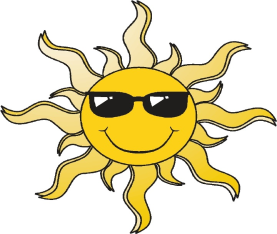 1Print the names of any special days in July. What special day is today?Print today’s date.2Make a list of things you would like to do this holiday.3Have someoneplay a card game with you.4Practice your ball skills. Practice bouncing, throwing and catching.5Make 15 subtract. with re-grouping questions and solve them. Have someone mark them.6Find a map of the world. Show some-one the continents, oceans and many countries.7Write a story that has at least 75 words. Have someone help you edit it.8Visit a library, if possible. Find some interesting books to read.9Practice all the times tables.10Play a board game with someone in your family.11Do some difficult addition questions!12Write 15 addition with re-grouping questions and solve them. Have someone mark them.13Go for a run. Ask an adult to go with you.14Do some difficult subtraction questions!15Look at a map of the world. Name the continents and the oceans.16What do you want to do this weekend? Write a paragraph about it.17Practice your ball skills. Practice bouncing, throwing and catching.18Play a board game with someone in your family.19Practice all the times tables.20Practice spelling words that you find difficult.21Cut words out of a newspaper or magazineto make a story.22Make 15 subtract. with re-grouping questions and solve them. Have someone mark them.23Get a handful of coins. Count how much money you have.24Practice spelling difficult words.31Do some difficult addition.25Draw a thermometer. Mark today’s high and low temperature on it.26Practice your ball skills. Practice bouncing, throwing and catching.27Print your full name, address and birthday. Make a list of important phone numbers.28Write a story that has at least 75 words. Have someone help you edit it.29Write 15 addition with re-grouping questions and solve them. Have someone mark them.30Practice spelling words that you find difficult.SundayMondayTuesdayWednesdayThursdayFridaySaturday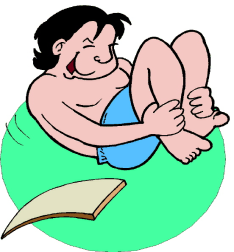 1Print the names of any special days in August.Print today’s date.2Play a board game with someone in your family.3Do some difficult addition and subtraction questions!4Find Canada on a map of the world. How may other countries can you find?5Write a story that has at least 75 words. Have someone help you edit it.6Practice spelling some words that you find difficult.7Write 15 addition with re-grouping questions and solve them. Have someone mark them.8Practice your ball skills. Practice bouncing, throwing and catching.9Do some difficult addition questions!10Visit a library, if possible. Find some interesting books to read.11Draw a thermometer. Mark today’s high and low temperature on it.12Make 15 subtract. with re-grouping questions and solve them. Have someone mark them.13Practice spelling words that you find difficult.14Look at a map of the world. Name the continents and the oceans.15Practice all the times tables.16Write a story that has at least 75 words. Have someone help you edit it.17Write 15 addition with re-grouping questions and solve them. Have someone mark them.18Get a handful of coins. Count how much money you have.19Practice your ball skills. Practice bouncing, throwing and catching.20Practice all the times tables.21Write an imaginary story. Plan the story before you begin. 22Work on the story you began yesterday. Have someone help you edit.23Practice spelling words that you find difficult.24Make 15 subtract. with re-grouping questions and solve them. Have someone mark them.25Write a story about being a good friend and about being kindto others.26Make a list of rea-sons why you want to go back to school and a list of why you don’t want to go.27Play a board game with someone in your family.28Do some difficult subtraction questions!29Write 15 addition with re-grouping questions and solve them. Have someone mark them.30The summer is over! Make a list of things you hope to learn in school this year.31Write a long story about your summer vacation.Every day -Read by yourself or to someone in your family.When you print sentences, use capitals and periods!SundayMondayTuesdayWednesdayThursdayFridaySaturday1234567891011121314151617181920212223242526SundayMondayTuesdayWednesdayThursdayFridaySaturday12345678910111213141516171819202122232425262728293031SundayMondayTuesdayWednesdayThursdayFridaySaturday123456789101112131415161718192021222324252627282930SundayMondayTuesdayWednesdayThursdayFridaySaturday12345678910111213141516171819202122232425262728293031SundayMondayTuesdayWednesdayThursdayFridaySaturday12345678910111213141516171819202122232431252627282930SundayMondayTuesdayWednesdayThursdayFridaySaturday1234567891011121314151617181920212223242526272829SundayMondayTuesdayWednesdayThursdayFridaySaturday12345678910111213141516171819202122232425262728293031SundayMondayTuesdayWednesdayThursdayFridaySaturday123456789101112131415161718192021222324252627282930SundayMondayTuesdayWednesdayThursdayFridaySaturday12345678910111213141516171819202122232425262728293031SundayMondayTuesdayWednesdayThursdayFridaySaturday123456789101112131415161718192021222324252627282930SundayMondayTuesdayWednesdayThursdayFridaySaturday12345678910111213141516171819202122232431252627282930SundayMondayTuesdayWednesdayThursdayFridaySaturday12345678910111213141516171819202122232425262728292431